Exploring Financial Sustainability through Mathematics and Statistics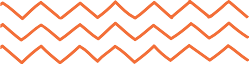 InvestingKickstart your learning about when and what to investAbout this resourceThis resource supports learners to learn when and what to invest. View the Level 4 and 5 achievement objectives related to this learning experience here. 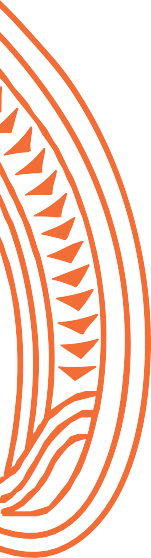 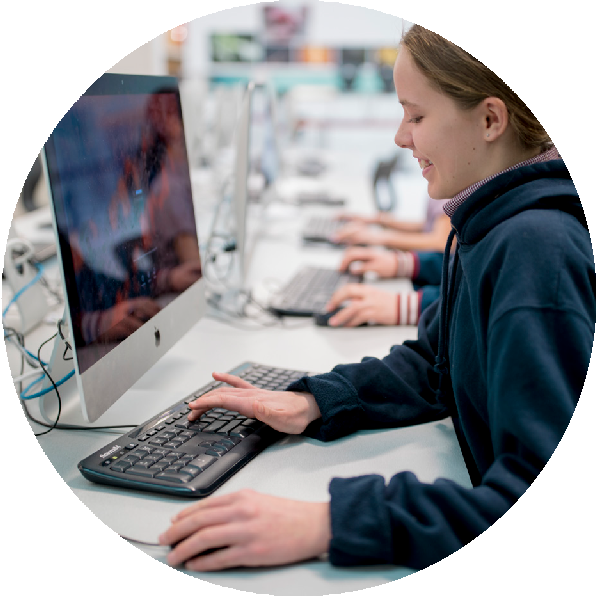 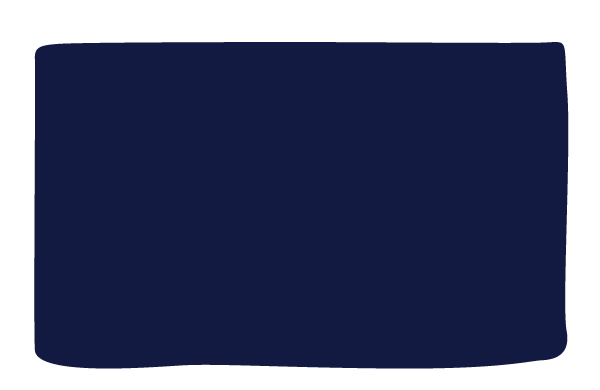 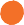 SOLO taxonomyThe learning experiences in this resource are aligned to SOLO Taxonomy to ensure cohesiveness, constructive alignment and cognitive stretch for all learners. This gives                    you choices throughout the learning process.Sorted themes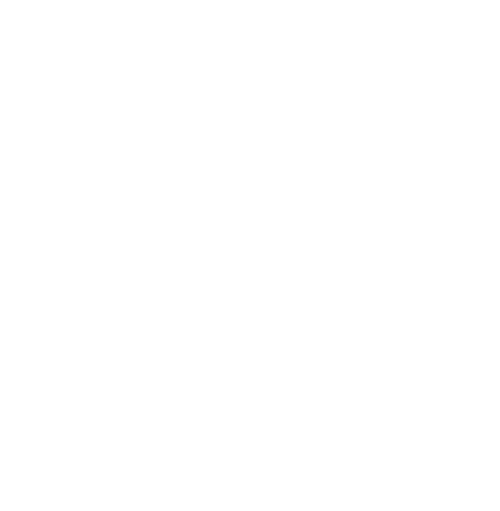 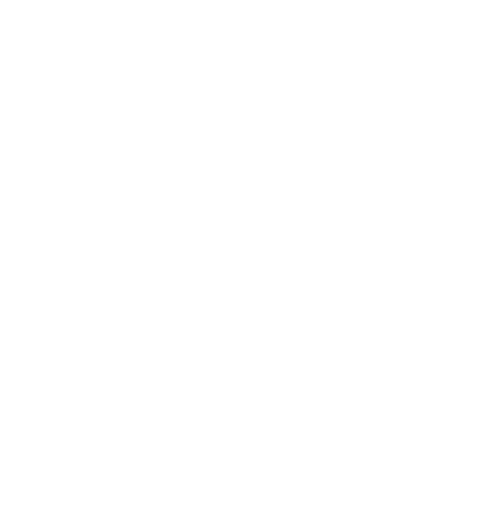 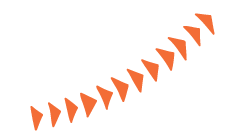    Learning experiences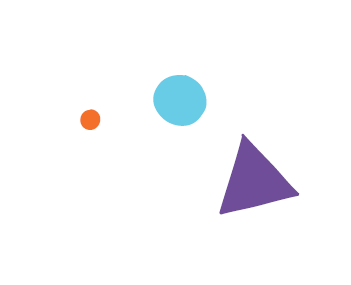             Need it/Know it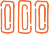           Think It/Link it 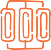           Extend it/Defend it 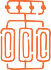 Make connections to what you aready know. This is the starting point for new learning.Link your ideas and make connections to build new knowledge and understandings. Learn about the perspective and insights of others.Extend your learning by applying it to new contexts. Find evidence, validate sources, summarise your thinking and present your findings to clarify.    Need it/Know it      Think it/Link it      Extend it/Defend it Define financial sustainability. Describe your values, attitudes, behaviours, and skills related to saving, spending and investment/whakangao. Read this blog post and use it as a discussion starter to explore different types of investments/whakangao. Investigate resources you can use to learn about investing. Take the Sorted investor kick- start quiz.Analyse the strengths and weaknesses of your investor personality. Explain why you have classified them this way.Compare the interest rates offered for different saving options, for example, term deposits, shares, and KiwiSaver. Calculate the potential return (money earned from investment/ whakangao), or at least two types of investments/ whakangao, for example, savings accounts, term deposits, bonds or shares.  Show evidence of investing over a short period of time and any money you made in the process. Complete the Managing debt: Is credit the way to go? activity.Evaluate the best options short- and long-term options for saving and investing.